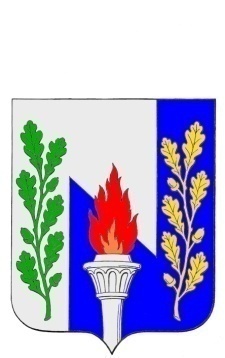 Тульская областьМуниципальное образование рабочий поселок ПервомайскийЩекинского районаСОБРАНИЕ ДЕПУТАТОВРЕШЕНИЕот  «___»__________20___ года №_______Об утверждении порядка определения цены земельных участков, находящихся в муниципальной собственности, на территории муниципального образования рабочий поселок Первомайский Щекинского районаРуководствуясь Земельным кодексом Российской Федерации, Федеральным законом от 25.10.2001 № 137-ФЗ «О введении в действие Земельного кодекса Российской Федерации», Федеральным законом от 06.10.2003 № 131-ФЗ «Об общих принципах организации местного самоуправления в Российской Федерации», Законом Тульской области от 15.12.2011 № 1679-ЗТО «О регулировании отдельных вопросов определения цены земельных участков на территории Тульской области»,на основании Устава МО р.п. Первомайский Щекинского района Собрание депутатов МОр.п. Первомайский Щекинского района РЕШИЛО:1. Утвердить Порядок определения цены земельных участков, находящихся в муниципальной собственности, на территории муниципального образования р.п. Первомайский Щекинского района (Приложение).2. Контроль за исполнением настоящего решения возложить на главу администрации МО р.п. Первомайский Щекинского района (Шепелёва И.И.).3. Настоящее решение подлежит опубликованию в информационном бюллетене администрации и Собрания депутатов МО р.п. Первомайский и размещению на официальном сайте МО р.п. Первомайский Щекинского района.4. Настоящее решение вступает в силу со дня его официального опубликования.Приложениек решению Собрания депутатовМО р.п. ПервомайскийЩекинского районаот ___________№_____Порядокопределения цены земельных участков, находящихся в муниципальной собственности, на территории муниципального образования рабочий поселок  Первомайский Щекинского района1. Настоящий Порядок устанавливает определение цены земельных участков, находящихся в собственности муниципального образования р.п. Первомайский Щекинского района (далее - земельные участки), при заключении договоров купли-продажи без проведения торгов в случаях, установленных пунктом 2 статьи 39.3 Земельного кодекса Российской Федерации (далее - Порядок).2. Цена земельных участков определяется в следующих размерах:2.1. Земельных участков, находящихся в собственности муниципального образования р.п. Первомайский Щекинского района, - в размере их кадастровой стоимости, если иное не установлено настоящим Порядком.2.2. Земельных участков, указанных в подпунктах 1.1 и 3 пункта 2 статьи 39.3 Земельного кодекса Российской Федерации, - в размере 20 процентов кадастровой стоимости земельных участков.2.3. Цена земельных участков, находящихся в собственности муниципального образования р.п. Первомайский Щекинского района, на которых расположены здания, сооружения, собственникам таких зданий, сооружений либо помещений в них в случаях, предусмотренных статьей 39.20 Земельного кодекса Российской Федерации, определяется исходя из их кадастровой стоимости и рассчитывается по формуле:Ц = К x КС x НС / 100, гдеЦ - цена земельного участка, находящегося в собственности муниципального образования р.п. Первомайский Щекинского района;К - коэффициент кратности размера ставки земельного налога;КС - кадастровая стоимость земельного участка, находящегося в собственности муниципального образования р.п. Первомайский Щекинского района, рублей;НС - ставка земельного налога, установленная решением Собрания депутатов муниципального образования р.п. Первомайский Щекинского района, в процентах.Цена земельного участка, находящегося в собственности муниципального образования р.п. Первомайский Щекинского района, не может превышать его кадастровую стоимость.2.3.1. Коэффициенты кратности размера ставки земельного налога устанавливаются в следующих размерах:1) в границах населенных пунктов:а) для земель, предназначенных для размещения производственных и административных зданий, сооружений промышленности, - 10;б) в иных случаях - 15;2) за пределами границ населенных пунктов - 10.3. Размер платы за увеличение площади земельных участков, находящихся в частной собственности, в результате перераспределения таких земельных участков и земельных участков, находящихся в собственности муниципального образования р.п. Первомайский Щекинского района, определяется как 50 процентов кадастровой стоимости земельного участка, на который возникает право частной собственности в результате перераспределения земельного участка, находящегося в частной собственности, и земельных участков, находящихся в собственности муниципального образования р.п. Первомайский Щекинского района, рассчитанной пропорционально площади части такого земельного участка, подлежащей передаче в частную собственность в результате его перераспределения, за исключением случая, предусмотренного пунктом 4 настоящего Порядка.4. Размер платы за увеличение площади земельных участков, находящихся в частной собственности, в случае перераспределения таких земельных участков и земельных участков, находящихся в собственности муниципального образования р.п. Первомайский Щекинского района, в целях последующего изъятия подлежащих образованию земельных участков для государственных или муниципальных нужд определяется на основании отчета о размере рыночной стоимости такой платы, составленного в соответствии с Федеральным законом от 29 июля 1998 года N 135-ФЗ "Об оценочной деятельности в Российской Федерации".Глава МО р.п.ПервомайскийЩекинского районаМ.А. Хакимов